Załącznik nr 1 do „Regulaminu praktyk zawodowych i praktyk studenckich realizowanych w Komendzie Powiatowej Policji 
w Chrzanowie” wprowadzonego Zarządzeniem nr ___/2023 Komendanta Powiatowego Policji w Chrzanowie z dnia ___ marca 2023 r. – wzór wniosku do Komendanta Powiatowego Policji w Chrzanowie o wyrażenie zgody na odbycie praktyki w Komendzie Powiatowej Policji w Chrzanowie.									___________________________         (miejscowość i data)__________________________________(imię i nazwisko)____________________________________________________________________(adres do korespondencji)				Komendant Powiatowy Policji		__________________________________ 			w Chrzanowie	(numer telefonu kontaktowego)______________________________________________________________________________________________________(nazwa szkoły/uczelni, wydziału)____________________________________________________________________(specjalność)__________________________________(rok nauki/studiów/łączna ilość godzin do zrealizowania)WNIOSEKo wyrażenie zgody na odbycie praktyki w Komendzie Powiatowej Policji w Chrzanowie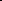 Zwracam się z prośbą o wyrażenie zgody na odbycie praktyki w:__________________________________________________________________________________________(nazwa komórki organizacyjnej Komendy Powiatowej Policji w Chrzanowie)w terminie od . 20___ roku do ______________________20 ___ roku.Uzasadnienie wyboru komórki organizacyjnej Policji:__________________________________________________________________________________________________________________________________________________________________________________________________________________________________________________________________________________________________________________________________________________________________________________________________________________________________________________________________________________________________________________________________________________________________________________________________________________________________________________________________________________________________________________________________________________________________________                                                                                                             (czytelny podpis)